Kaynakça yazımına “Kaynakça” başlığı altında kaynaklar alfabetik olarak sıralanarak yazılır. Metin İngilizce ise başlık “References” olarak verilir. Kaynakların yazımında paragraf özellikleri tek satır aralığı ve girinti özel asılı seçeneği için 1,5cm belirlenir aralık sonra 6nk olarak işaretlenir. Metin içi atıflar aşağıdaki örneklerde gösterilmiştir. Sayfa numarası belirtilmesi durumunda (Akyüz, 2014: 123-125) formatı kullanılmalıdır. (Kaplan, 2022)                Kaplan (2022)                  (Öztürk, 2021: 126)            (Yılmaz vd., 2011)APA7, atıf  ve  kaynakçada  “and”  yerine  “&”  kullanılmasını  önermektedir.  Ancak Türkçede  “&”  sembolü  “ve”  yerine  kullanılmadığından,  Türkçe  olarak  yazılan metinlerde atıf yaparken ve kaynakça yazarken “&” sembolü kullanılmamalıdır. Ayrıca, üç kişiden çok yazarlı metinlere atıf yaparken APA “et al.”   (Kernis et al., 1993) kullanılmasını önermektedir. Ancak Türkçe’de “et al.” yerine “vd.” (Kernis vd., 1993) kullanılmalıdır.Bununla birlikte, eğer çalışma İngilizce hazırlanmışsa, bu metinlerde atıf ve kaynakçada APA7 standartlarına uygun olarak “and” yerine “&” sembolü ve “et al.” kullanılmalıdır.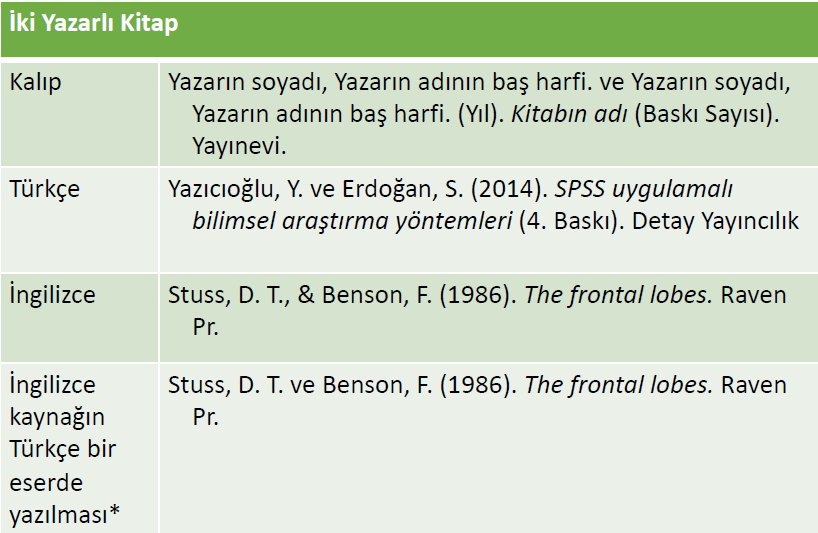 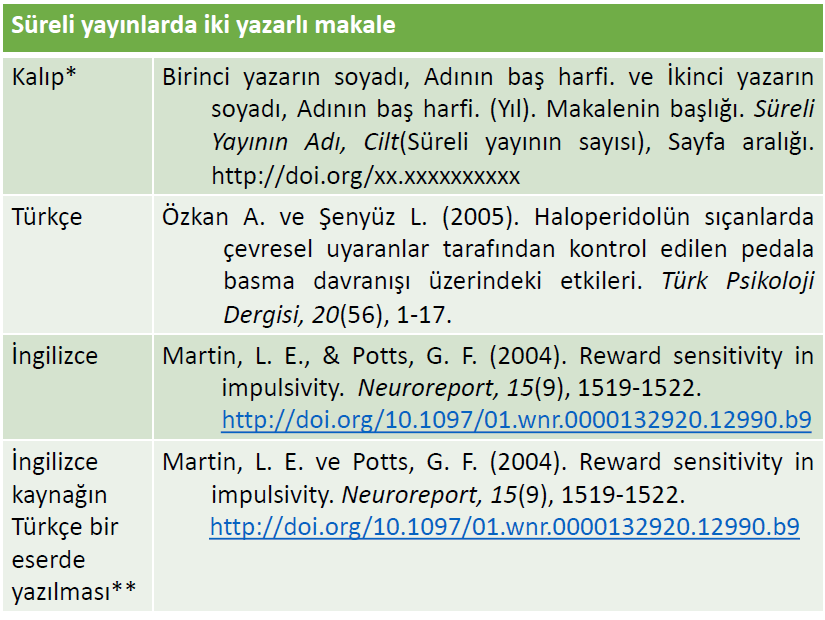 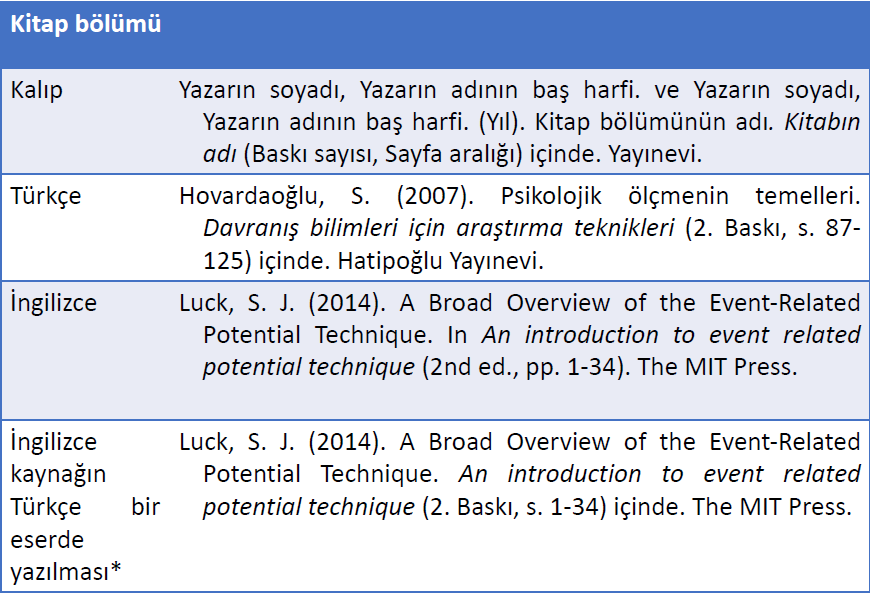 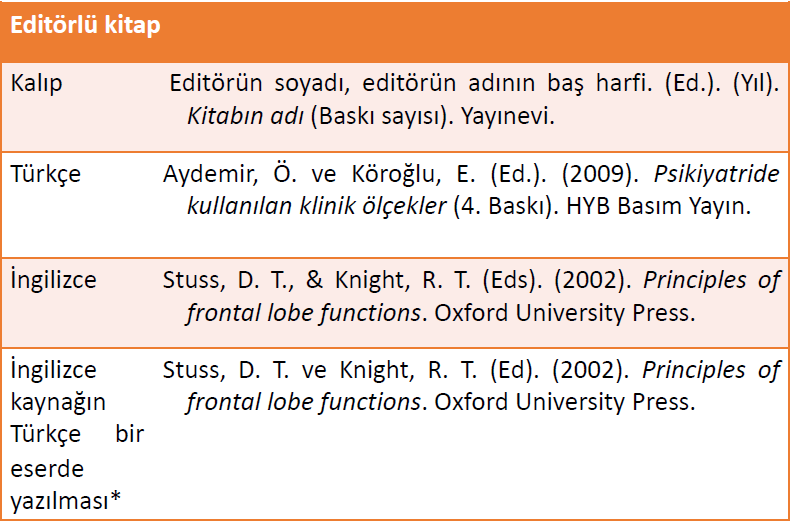 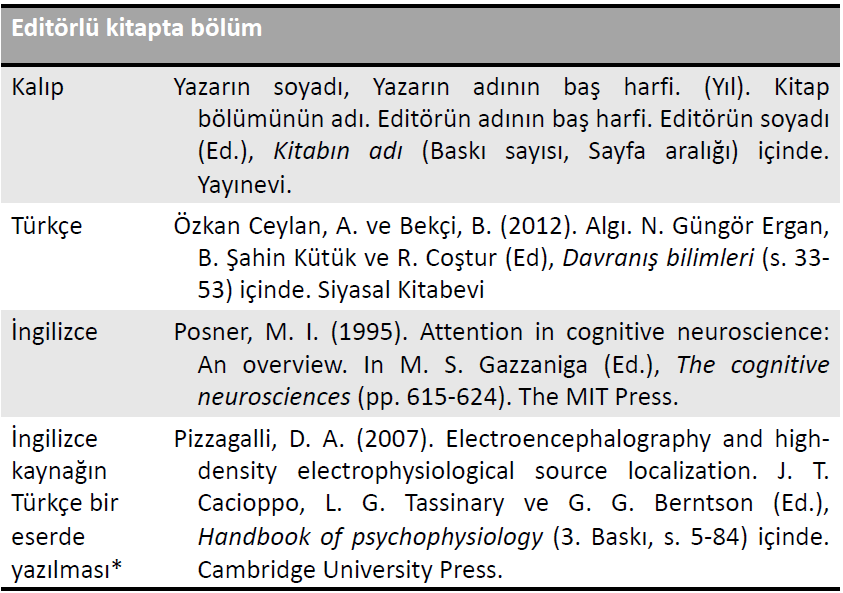 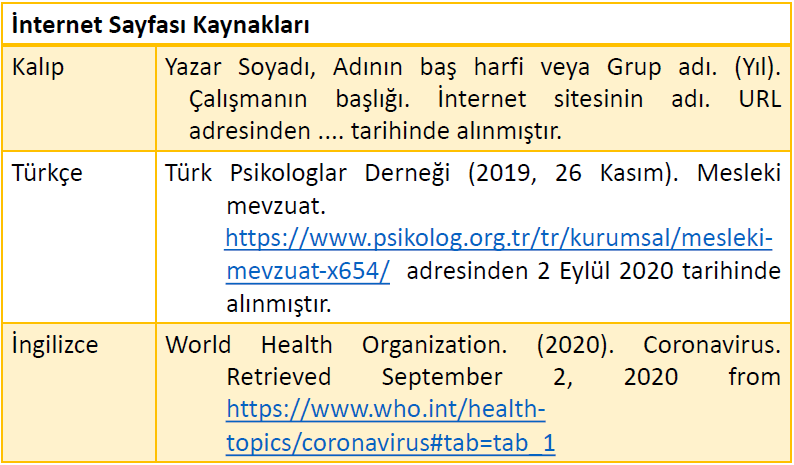 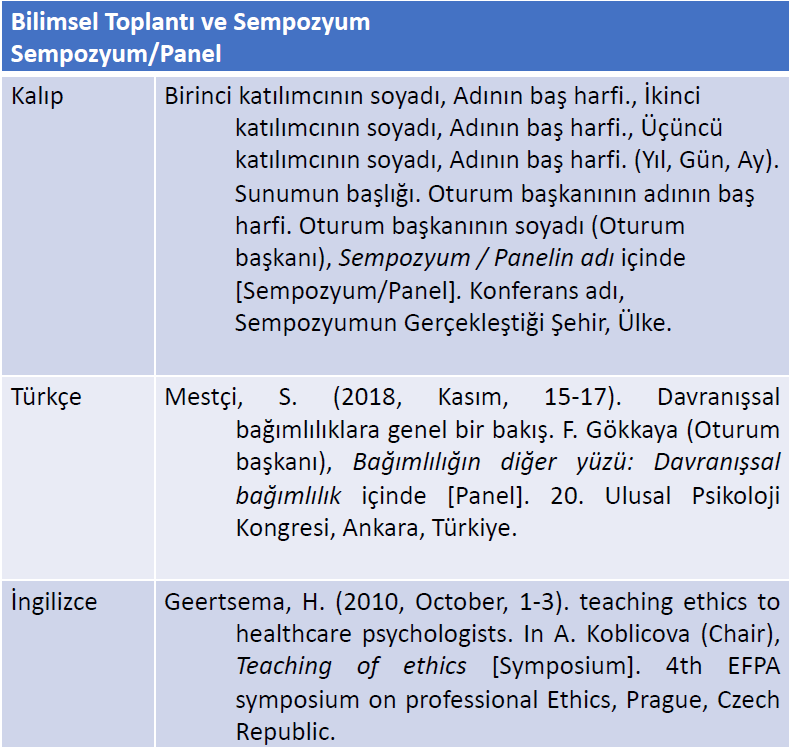 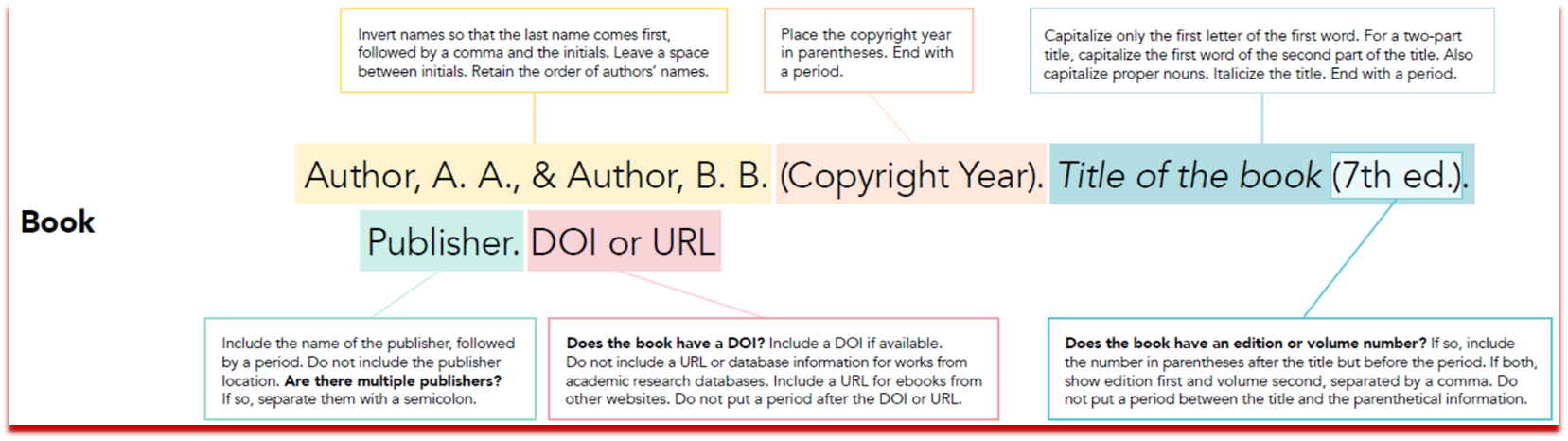 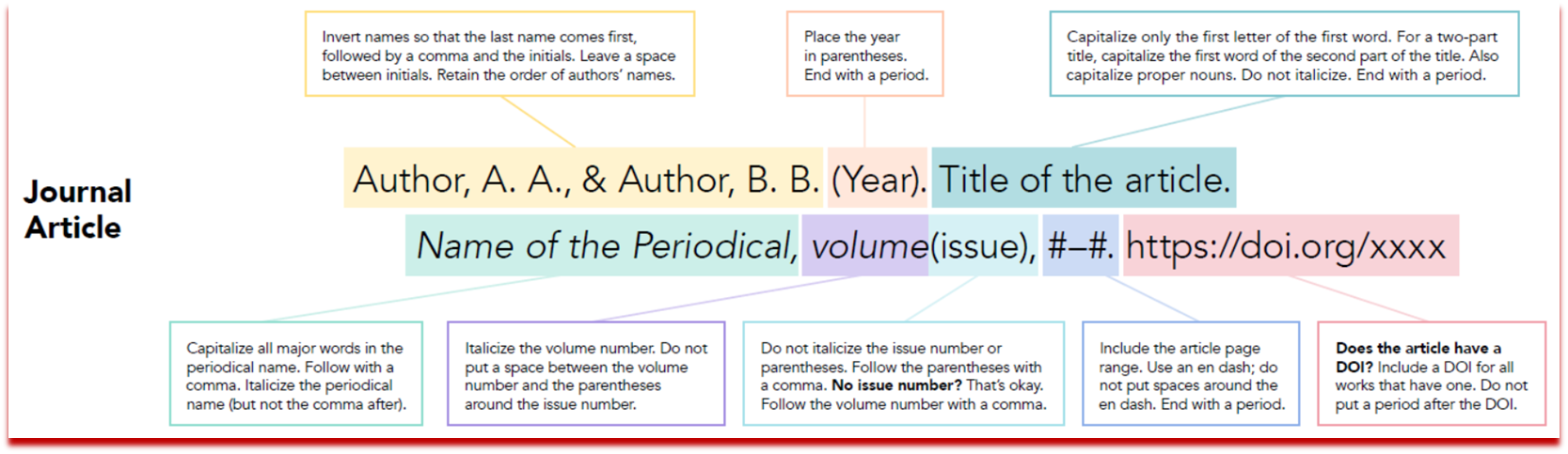 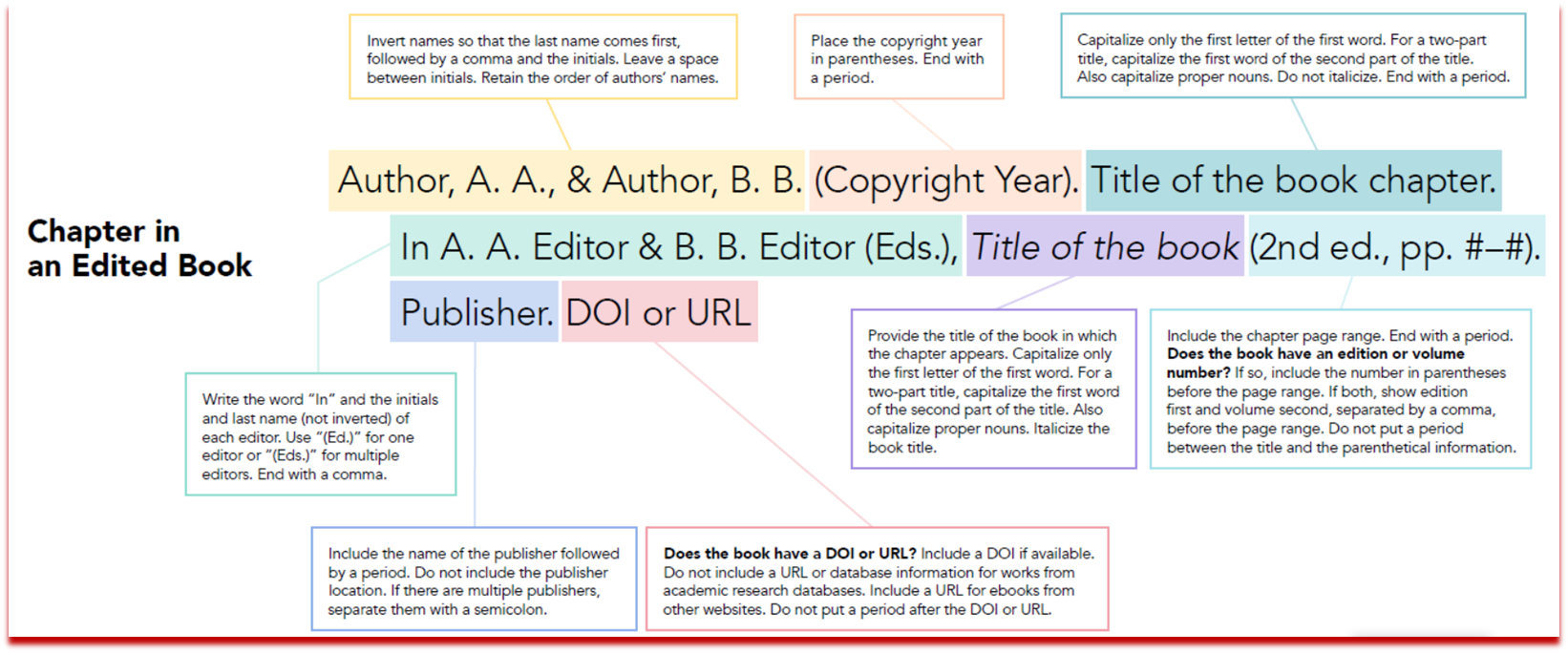 